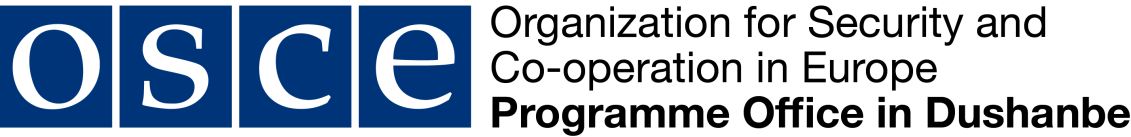 INVITATION TO BIDITB No.: ITB/TAJ/005/2023  Subject: “Overhaul of buildings and facilities of the National Rescue Training Centre of the Committee on Emergency Situations and Civil Defence (CoESCD) under the Government of the Republic of Tajikistan in Karatag village of Shahrinav District (second phase)”  Full version of the Invitation to Bid can be obtained by sending a request to the following e-mail address: Tenders-TJ@osce.org   The deadline for submission of bids: 27 July 2023, 15:00 hours local time (GMT+05:00) ______________________________________________________________________________ПРИГЛАШЕНИЕ НА УЧАСТИЕ В ТОРГАХТендер №: ITB/TAJ/005/2023  Предмет закупки: «Капитальный ремонт зданий и сооружений национального учебного центра по подготовке спасателей Комитета по чрезвычайным ситуациям и гражданской обороне (КЧС и ГО) при Правительстве Республики Таджикистан в Шахринавском районе поселок Каратаг (вторая фаза)»Полный пакет тендерных документов можно получить, отправив запрос на электронный адрес: Tenders-TJ@osce.org  Крайний срок подачи предложений: 27 июля 2023 г., в 15:00 часов по местному времени (GMT +05:00).